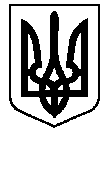 БЕРЕЗАНСЬКА МІСЬКА РАДАКИЇВСЬКОЇ ОБЛАСТІ(восьме скликання)РІШЕННЯПро ініціативу Березанського міського голови щодо присвоєння Березанському краєзнавчому музею імені Ганни РихВідповідно до статті 26 Закону України „Про місцеве самоврядування в Україні“, статей 3, 4, 5, 7 Закону України „Про присвоєння юридичним особам та об’єктам права власностіімен (псевдонімів) фізичних осіб, ювілейних та святкових дат, назв і дат історичних подій“,враховуючи постанову Кабінету Міністрів України від 24.10.2012 № 989 „Про затвердженняпорядку проведення громадського обговорення під час розгляду питань про присвоєнняюридичним особам та об’єктам права власності, які за ними закріплені, об’єктам прававласності, які належать фізичним особам, імен (псевдонімів) фізичних осіб, ювілейних тасвяткових дат, назв і дат історичних подій“, з метою увічнення пам’яті засновника і директора Березанського краєзнавчого музею, Почесного жителя міста Березань, Заслуженого працівника культури України Ганни Лаврентіївни Рих, міська радаВИРІШИЛА:1. Підтримати ініціативу Березанського міського голови щодо присвоєння Березанському краєзнавчому музею імені Ганни Рих. 2.Доручити першому заступнику міського голови Хрулю Р.Ф.:1) провести громадське обговорення пропозицій щодо присвоєння Березанському краєзнавчому музею імені Ганни Рих;2) підготувати за результатами громадського обговорення подання щодо присвоєння Березанському краєзнавчому музею імені Ганни Рих для розгляду на сесії. 3. Відділу інформаційного забезпечення апарату Березанської міської ради та її виконавчого комітету (Павленко Я.В.) спільно з відділом культури Березанської міської ради (Клименко С.В.) оприлюднити оголошення про проведення громадського обговорення. 2. Контроль за виконанням рішення покласти на постійну комісію  міської ради з постійної депутатської комісії з питань освіти, культури, молоді та спорту, медицини, туризму, соціального захисту населення, допомоги воїнам АТО.Секретар міської ради		Олег СИВАКм. Березаньвід 18.05.2021№ 209-15-VIIIПідготував: Кочур Л.В.Погоджено: Олексійчук Л.В.                      Хруль Р.Ф.Надіслати : Кочур Л.В.023452       